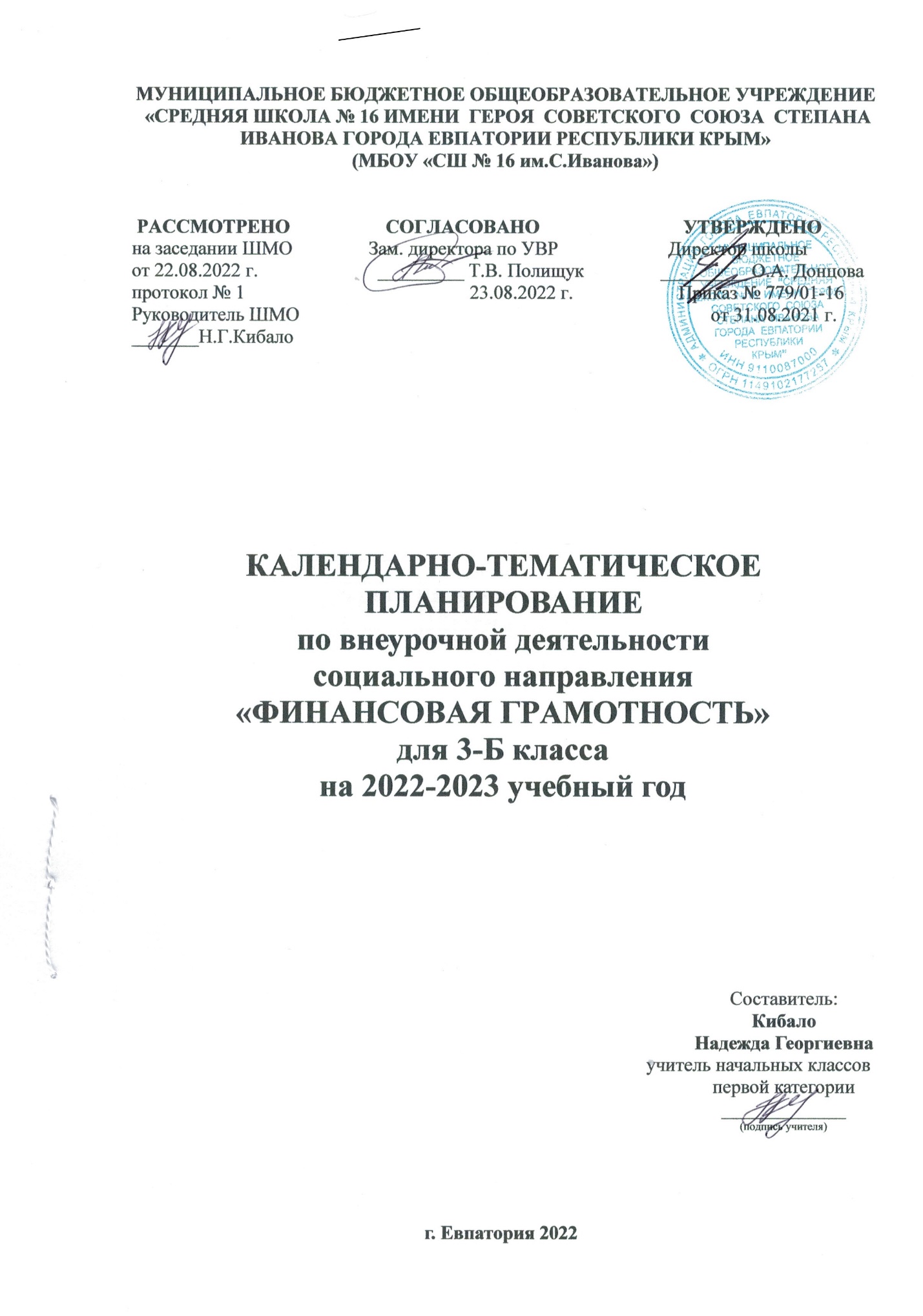 № п/п№ п/пДатаДатаТЕМА УРОКАпланфактпланфактТЕМА УРОКАРаздел 1. Откуда в семье деньги? ( 16ч)Раздел 1. Откуда в семье деньги? ( 16ч)Раздел 1. Откуда в семье деньги? ( 16ч)Раздел 1. Откуда в семье деньги? ( 16ч)Раздел 1. Откуда в семье деньги? ( 16ч)1.07.09Откуда деньги в семье?2.14.09Откуда деньги в семье? Игра.3.21.09Наследство. 4.28.09Выигрыш в лотерею.5.05.10Клад.6.12.10Основной источник дохода современного человека.7.19.10Сдельная зарплата. 8.26.10Почасовая зарплата.9.09.11Помощь государства пожилым людям, 10.16.11Помощь государства инвалидам, студентам, семьям с детьми и безработным.11.23.11Пенсия. Стипендия. Пособие.12.30.11Денежный займ.13.07.12Имущество. Аренда.14.14.12Проценты по вкладам. 15.21.12Кредиты.16.28.12Мошенничество.Раздел 2. На что тратятся деньги ( 6ч)Раздел 2. На что тратятся деньги ( 6ч)Раздел 2. На что тратятся деньги ( 6ч)Раздел 2. На что тратятся деньги ( 6ч)Раздел 2. На что тратятся деньги ( 6ч)17.11.01Обмен денег на товары и услуги.18.18.01Расходы. Продукты. Коммунальные платежи.19.25.01Обязательные и необязательные расходы.20.01.02Сбережения.21.08.02Долги. Вредные привычки. Хобби.22.15.02Обмен денег на товары и услуги.Раздел 3. Как можно управлять своими деньгами ( 5ч)Раздел 3. Как можно управлять своими деньгами ( 5ч)Раздел 3. Как можно управлять своими деньгами ( 5ч)Раздел 3. Как можно управлять своими деньгами ( 5ч)Раздел 3. Как можно управлять своими деньгами ( 5ч)23.22.02Бюджет – план доходов и расходов.24.01.03Учет доходов и расходов.25.15.03Сравниваем доходы и расходы.26.29.03Способы экономии.27.05.04Игра по станциям «Как можно управлять своими деньгами».Раздел 4. Как делать сбережения ( 7ч)Раздел 4. Как делать сбережения ( 7ч)Раздел 4. Как делать сбережения ( 7ч)Раздел 4. Как делать сбережения ( 7ч)Раздел 4. Как делать сбережения ( 7ч)28.12.04Превышение доходов над расходами. Сбережения.29.19.04Копилки.30.29.04Банковский вклад. 31.03.05Недвижимость.32.10.05Ценные бумаги.33.17.05Акции. Дивиденды.34.24.05Проект «Как умно управлять своими деньгами и как делать сбережения».